Пресс-релиз12 мая 2020 годаКакие выплаты ПФР назначаются и продлеваются автоматически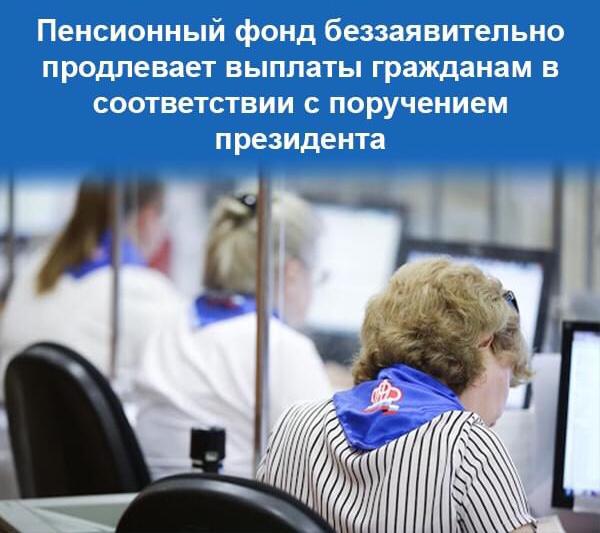 Управление Пенсионного фонда в Колпинском районе напоминает гражданам, какие выплаты назначаются и продлеваются без личного участия граждан  из-за пандемии - В связи с действующими ограничениями из-за сложившейся эпидемиологической обстановки Пенсионный фонд России временно упростил назначение ряда пенсий и пособий и в проактивном режиме продлевает выплаты без участия граждан, - комментирует начальник Управления Сергей Огиенко.Каких выплат это касается? Итак, Пенсионный фонд в режим пандемии: - Дистанционно назначает пенсии гражданам, у которых проведена заблаговременная работа по подготовке к пенсии (через личный кабинет либо по телефону); - Назначает и продлевает пенсии инвалидам; - Автоматически продлевает до 30.06.2020 выплату повышенной пенсии гражданам, у которых на иждивении находятся дети, достигшие совершеннолетия в период с 1 марта по 30 июня; - Продлевает повышенную пенсию северянам за фактическое проживание в условиях Крайнего Севера или приравненной к нему местности до 30.06.2020; - Продлевает до 30.06.2020 выплаты пенсии по потере кормильца (гражданам, которым исполнилось 18 лет и они продолжают очно обучаться); - Продлевает выплаты пенсии по доверенности до 30.06.2020; - Продлевает до 30.06.2020 выплаты пенсионерам, получающим социальную пенсию по месту фактического проживания; - Продлевает до 30.06.2020 выплаты пенсии за границу для пенсионеров, у которых срок действия документов, необходимых для продолжения выплат, истекает с 1 марта по 31 мая включительно; - Продлевает ежемесячные выплаты из материнского капитала, если период выплаты истекает до 1 октября.